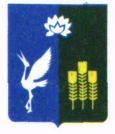 МУНИЦИПАЛЬНЫЙ КОМИТЕТЧкаловского сельского поселенияСпасского муниципального районаРЕШЕНИЕ «09» октября  2015 года  			   с. Чкаловское				№ 4«Об избрании секретаря  муниципального комитета Чкаловского сельского поселения»В соответствии со статьей 43 Федерального закона от                    № 131-ФЗ «Об общих принципах организации местного самоуправления в Российской Федерации», руководствуясь статьей27 Устава Чкаловского сельского поселения, статьей 22 Регламента муниципального комитета Чкаловского сельского поселения, муниципальный комитет Чкаловского сельского поселения:РЕШИЛ:1. Избрать секретарем муниципального комитета Чкаловского сельского поселения Гилева Михаила Фирсовича 2. Настоящее решение вступает в силу смомента подписания.Председатель муниципального комитета	Чкаловского сельского поселения 			__________________	О.А. Ухань